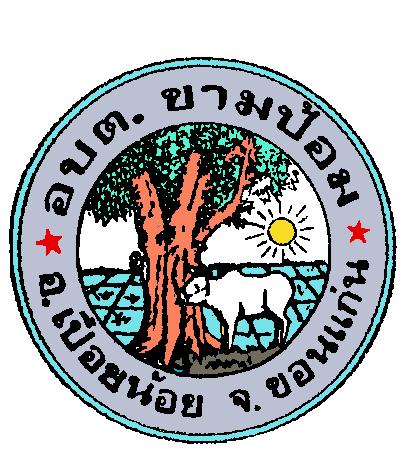 คู่มือการปฏิบัติงานธุรการ/สารบรรณองค์การบริหารส่วนตำบลขามป้อมอำเภอเปือยน้อย  จังหวัดขอนแก่นคำนำงานธุรการ สำนักงานปลัดได้จัดทำคู่มือปฏิบัติงานด้านงานธุรการขึ้น เพื่อให้บุคลากรที่ปฏิบัติงานและ ผู้ที่เกี่ยวข้องได้ใช้เป็นแนวทางในการปฏิบัติงานร่วมกัน   กล่าวว่า งานธุรการเป็นงานหลักของนักงานเปรียบเสมือนประตูผ่านสำหรับการติดต่อกับสำนักงานภายนอก และภายในของบุคลากรภายในสำนักงานเอง เป็นงานที่ต้องการความถูกต้องและรวดเร็ว ทั้งนี้ถ้าศึกษาโดยละเอียดของงานธุรการแล้ว จะเห็นได้ว่างานธุรการเป็นงานหลักงานหนึ่งที่ส่งเสริมสนับสนุนงานให้มีประสิทธิภาพยิ่งขึ้น หรือในกรณีที่ผู้ที่ปฏิบัติงานประจำหน่วยงานธุรการ สามารถปฏิบัติหน้าที่ ผู้ที่ได้รับมอบหมายสามารถปฏิบัติแทนกันได้ หากข้อความของคู่มือมีความผิดพลาดประการใด หรือหากมีข้อเสนอแนะที่จะเป็นประโยชน์ต่อการปรับปรุงคู่มือการปฏิบัติงานหน่วยธุรการ ขอน้อมรับไว้ด้วยความยินดีและพร้อมที่จะปรับปรุงแก้ไข เพื่อความถูกต้องสมบูรณ์ต่อไป 				     งานธุรการ                                              9   ตุลาคม  2559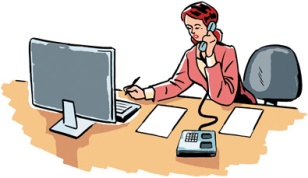 		งานธุรการ  หมายถึง การดำเนินงานเกี่ยวกับงานเอกสารของสำนักปลัดองค์การบริหารส่วนตำบลขามป้อมแบ่งออกเป็น 15 งาน ดังต่อไปนี้		1)  งานสารบรรณ การรับ-ส่งหนังสือ ร่าง โต้ตอบ บันทึก คัดสำเนา พิมพ์ตรวจทานหนังสือ และนำเรื่องเสนอผู้บริหาร		2)  งานเก็บหนังสือ ให้สามารถค้นหาได้ง่าย สะดวก รวดเร็ว และทันต่อการปฏิบัติงานของทุกส่วนราชการภายในองค์การบริหารส่วนตำบล		3)  งานรับเรื่องร้องทุกข์ และร้องเรียน		4)  งานรวบรวมข้อมูล เอกสารศูนย์ข้อมูลข่าวสารองค์การบริหารส่วนตำบลขามป้อม		5)  งานจดบันทึกการประชุม		6)  การจัดทำรายงานกิจกรรมประจำปี		7)  งานอนุมัติดำเนินการตามข้อบัญญัติงบประมาณรายจ่ายประจำปี		8)  งานจัดทำฎีกา และเอกสารประกอบฎีกาของสำนักงานปลัดอบต.ขามป้อม		9)  งานจัดทำทะเบียนเบิกจ่ายวัสดุอุปกรณ์ ครุภัณฑ์ สำนักงานปลัด อบต.ขามป้อม		10) งานควบคุมดูแล บำรุงรักษาอาคาร การอนุญาตให้ใช้ อาคาร สถานที่ ห้องประชุม		11) งานควบคุมดูแลการฝึกอบรม การประชุม สัมมนาและการเลี้ยงรับรองการประชุม		12) งานรัฐพิธี		13) งานควบคุมภายในระดับองค์กร		14) งานเกี่ยวกับการเลือกตั้ง		15) ปฏิบัติหน้าที่อื่น ๆ ตามที่ผู้บังคับบัญชามอบหมาย1)  งานสารบรรณ การรับ-ส่งหนังสือ ร่าง โต้ตอบ บันทึก คัดสำเนา พิมพ์ตรวจทานหนังสือ และนำเรื่องเสนอผู้บริหาร		การลงรับหนังสือราชการ เพื่อเป็นหลักฐานทางราชการยืนยันการรับหนังสือเข้า เพื่อให้งานสารบัญเป็นระบบและป้องกันหนังสือเอกสารราชการสูญหาย เพื่อความสะดวกและง่ายต่อการสืบค้นเมื่อต้องการต้นเรื่องของหนังสือราชการ		การรับหนังสือ ได้แก่ การรับและเปิดซองหนังสือ ลงเวลา ลงทะเบียน  และส่งหนังสือที่ได้รับเข้ามาจากภายนอกให้แก่หน่วยงานที่เกี่ยวข้อง		เมื่อรับหนังสือเอกสารราชการเข้ามาจากหน่วยงานภายในและภายนอก ส่งเรื่องมายังองค์การบริหารส่วนตำบลขามป้อม โดยงานธุรการจะลงรับหนังสือและจัดเสนอตามขั้นตอนดังนี้		1. รับหนังสือราชการจากภายในและภายนอก2. เปิดซองและตรวจสอบความเรียบร้อยของเอกสาร		3. คัดแยกลำดับความสำคัญและความเร่งด่วนของหนังสือ		4. ลงทะเบียนรับและเปิดหนังสือในระบบสารบรรณอิกเล็กทรอนิกส์		5. เสนอหัวหน้าหน่วยงาน เพื่อบันทึกให้ความเห็น		6. เสนอผู้บริหารพิจารณาสั่งการ ตามลำดับ		7. หัวหน้าหน่วยงานตรวจแฟ้ม		8. งานธุรการรับทราบและบันทึกการวินิจฉัยสั่งการ		9. งานธุรการดำเนินการตามคำวินิจฉัยสั่งการ โดยส่งเอกสารผ่านให้หน่วยงานที่เกี่ยวข้องดำเนินการ		10. จัดเก็บหนังสือต้นฉบับเข้าแฟ้มเอกสารของหน่วยงานตามประเภท หัวข้อเรื่องโดยเรียงตามปีปฏิทิน		11. สิ้นสุดการดำเนินงาน “รับหนังสือ”@@@@@@@@@@@@@@@@@@@@@@@@@@						เริ่มการทำงาน	2)  งานเก็บหนังสือ ให้สามารถค้นหาได้ง่าย สะดวก รวดเร็ว และทันต่อการปฏิบัติงานของทุกส่วนราชการภายในองค์การบริหารส่วนตำบล          การเก็บรักษา ยืม และทำลายหนังสือ               การเก็บหนังสือ
              - เก็บระหว่างปฏิบัติ
               - เก็บเมื่อปฏิบัติเสร็จแล้ว
               - เก็บเพื่อใช้ในการตรวจสอบ               การประทับตรากำหนดเก็บหนังสือ มุมล่างด้านขวาของกระดาษแผ่นแรก และลงลายมือชื่อย่อกำกับตรา
               หนังสือที่เก็บไว้ตลอดไป ประทับตรา ห้ามทำลาย ด้วย หมึกสีแดง
               หนังสือที่ต้องเก็บโดยมีกำหนดเวลา ประทับตรา เก็บถึง พ.ศ…… ด้วยหมึกสีน้ำเงิน
               อายุการเก็บหนังสือ ปกติไม่น้อยกว่า 10 ปี ยกเว้น
               1. หนังสือที่ต้องสงวนไว้เป็นความลับ 
               2. หนังสือที่เป็นหลักฐานทางอรรถคดี สำนวนของศาลหรือพนักงานสอบสวน
               3. หนังสือที่เกี่ยวกับประวัติศาสตร์ ขนบธรรมเนียม จารีตประเพณี สถิติหลักฐาน หรือเรื่องที่ต้องใช้สำหรับศึกษาค้นคว้า
               4. หนังสือที่ปฏิบัติงานเสร็จสิ้นแล้ว และเป็นคู่สำเนาที่มีต้นเรื่องค้นได้จากที่อื่น เก็บไว้ไม่น้อยกว่า 5 ปี 
               5. หนังสือที่เป็นธรรมดา ซึ่งไม่มีความสำคัญ และเป็นเรื่องที่เกิดขึ้นเป็นประจำ เก็บไว้ไม่น้อยกว่า 1 ปี
               หนังสือที่เกี่ยวกับการเงิน ซึ่งไม่ใช่เอกสารสิทธิ หากเห็นว่าไม่จำเป็นต้องเก็บถึง 10 ปี ให้ทำความตกลงกับกระทรวงการคลังเพื่อขอทำลายได้ ทุกปีปฏิทินให้ส่วนราชการจัดส่งหนังสือที่มีอายุครบ 25 ปี พร้อมบัญชีส่งมอบให้กองจดหมายเหตุแห่งชาติ ภายใน 31 มกราคม ของปีถัดไปเว้นแต่
               1. หนังสือต้องสงวนเป็นความลับ
               2. หนังสือที่มีกฎหมาย ข้อบังคับ หรือระเบียบที่ออกใช้เป็นการทั่วไปกำหนดไว้เป็นอย่างอื่น
               3. หนังสือที่มีความจำเป็นต้องเก็บไว้ที่ส่วนราชการนั้น              การทำลายหนังสือ ภายใน 60 วัน หลังสิ้นปีปฏิทิน ให้เจ้าหน้าที่สำรวจและจัดทำบัญชีหนังสือขอทำลายเสนอหัวหน้าส่วนราชการระดับกรม เพื่อพิจารณาแต่งตั้งคณะกรรมการทำลายหนังสือ  คณะกรมการทำลายหนังสือ ประกอบด้วย ประธาน และกรรมการอีกอย่างน้อย 2 คน (ระดับ 3 ขึ้นไป)
               ตราครุฑมี 2 ขนาด
               - ตัวครุฑสูง 3 เซนติเมตร
               - ตัวครุฑสูง 1.5 เซนติเมตร
               ตราชื่อส่วนราชการที่ใช้เป็นหนังสือประทับตรา มีรูปวงกลมซ้อนกัน เส้นผ่านศูนย์กลางวงนอก 4.5 เซนติเมตร วงใน 3.5 เซนติเมตร ล้อมครุฑข้อแตกต่าง หนังสือภายใน กับ หนังสือภายนอก                หนังสือภายใน คือ หนังสือที่ติดต่อราชการที่เป็นพิธีน้อยกว่าหนังสือภายนอก เป็นหนังสือติดต่อภายในกระทรวง ทบวง กรม หรือจังหวัดเดียวกัน โดยใช้กระดาษบันทึกข้อความ ลดรูปแบบลงมา เช่น ไม่ต้องลงที่ตั้งและคำลงท้าย ขอบเขตการใช้หนังสือแคบลงมา (ติดต่อเฉพาะภายในกระทรวง ทบวง กรม หรือจังหวัดเดียวกัน) ไม่สามารถใช้ติดต่อกับบุคคลภายนอกได้ รายละเอียดรูปแบบ มีหัวข้อกำหนดให้ลงคล้ายกับหนังสือภายนอก แต่มีหัวข้อน้อยกว่า
ใช้กระดาษบันทึกข้อความเท่านั้น
               กรณีที่ตามระเบียบ ฯ วรรคท้าย ข้อ 12 กำหนดไว้ว่า ในกรณีที่กระทรวง ทบวง กรม หรือจังหวัดใดประสงค์จะกำหนดแบบการเขียนโดยเฉพาะ เพื่อใช้ตามความเหมาะสมก็ให้กระทำได้ นั้น  อาจแยกประเด็นการเขียน เป็นหัวข้อ เช่น แยกเป็น
               - เรื่องเดิม
               - ข้อเท็จจริง
               - ข้อกฎหมาย
               - ความเห็นเจ้าหน้าที่
               - ข้อพิจารณา
               ซึ่งจะเห็นได้ว่าการกำหนดรูปแบบการเขียนหนังสือดังกล่าว เป็นลักษณะการเขียนในข้อความของหนังสือเท่านั้น ไม่ทำเป็นรูปแบบและลักษณะการใช้หนังสือภายในเปลี่ยนแปลงไป3)  งานรับเรื่องร้องทุกข์ และร้องเรียน		           ใช้ถ้อยคำสุภาพ                          ระบุ วัน เดือน ปี ที่ร้องเรียน			    	                               แจ้ง  ชื่อ  ที่อยู่                        หรือช่องทาง web site:                                                ของผู้ร้องเรียน / ร้องทุกข์            http//www.khampom.go.th                                                                                 ของ อบต.			        ช่องทางการร้องเรียน / ร้องทุกข์                       ร้องทุกข์ / ร้องเรียนทางศูนย์บริการประชาชนในเบื้องต้นหมายเลขโทรศัพท์                            * นายก อบต.    089-2788256    
                              * ปลัด อบต.     095-1698975                                      * ร้องทุกข์ / ร้องเรียน ผ่าน  Web Side : http//www.khampom.go.th 
                                      * ร้องทุกข์ / ร้องเรียนผ่าน  e-mail address : อีเมลนี้จะถูกป้องกันจากสแปมบอท แต่คุณต้องเปิดการใช้งานจาวาสคริปก่อน khampom2009@gmail.com                          * ร้องทุกข์ / ร้องเรียนผ่าน  โทรศัพท์  0-4330-6918                               ร้องทุกข์ / ร้องเรียน ผ่าน web site: http//www.khampom.go.th                                              ร้องทุกข์ / ร้องเรียน ผ่าน e-mail address :					khampom2009@gmail.com                       4)  งานรวบรวมข้อมูล เอกสารศูนย์ข้อมูลข่าวสารองค์การบริหารส่วนตำบลขามป้อม           ตามมาตรา 9 แห่งพระราชบัญญัติข้อมูลข่าวสารของราชการ พ.ศ. 2540  บัญญัติให้หน่วยงานของรัฐต้องจัดให้มีข้อมูลข่าวสารของราชการอย่างน้อยตามที่กฎหมายกำหนดไว้ให้ประชาชนเข้าตรวจดูได้ประกอบกับได้มีประกาศคณะกรรมการข้อมูลข่าวสารของราชการ เรื่อง หลักเกณฑ์และวิธีการเกี่ยวกับการจัดให้มีข้อมูลข่าวสารของราชการไว้ให้ประชาชนเข้าตรวจดู ณ ที่ทำการของหน่วยงานของรัฐ โดยเรียกสถานที่ที่จัดเก็บรวบรวมข้อมูลข่าวสารและให้บริการว่าศูนย์ข้อมูลข่าวสาร           ศูนย์ข้อมูลข่าวสารเป็นสถานที่ที่หน่วยงานของรัฐจัดรวบรวมข้อมูลข่าวสารไว้ให้ประชาชนสามารถค้นหาข้อมูลข่าวสารของราชการได้เอง ในเบื้องต้นคณะกรรมการข้อมูลข่าวสารของราชการพิจารณาเห็นว่า เพื่อไม่ให้เป็นภาระกับหน่วยงานของรัฐทั้งในด้านบุคลากร สถานที่และงบประมาณ จึงกำหนดให้หน่วยงานของรัฐที่ต้องจัดตั้งศูนย์ข้อมูลข่าวสารเฉพาะหน่วยงานของรัฐที่เป็นนิติบุคคลเท่านั้น ซึ่งหมายถึงหน่วยงานของรัฐที่เป็นราชการส่วนกลาง คือ กรม หน่วยงานเทียบเท่า ราชการส่วนภูมิภาค คือ จังหวัด อำเภอและราชการส่วนท้องถิ่น คือ องค์การบริหารส่วนจังหวัด เทศบาล องค์การบริหารส่วนตำบลกรุงเทพมหานครและเมืองพัทยา จึงมีหน้าที่ตามกฎหมายที่จะต้องจัดตั้ง ศูนย์ข้อมูลข่าวสาร ตามประกาศคณะกรรมการข้อมูลข่าวสารของราชการสำหรับหน่วยงานของราชการส่วนกลางที่ไปตั้งอยู่ในจังหวัดต่างๆ และไม่ขึ้นกับราชการส่วนภูมิภาค เช่น สำนักงานของส่วนราชการ สังกัด กระทรวงการคลังสำนักงานเขต หรือ สำนักงานภาคของหน่วยงานต่างๆ เป็นต้น ต้องจัดตั้งศูนย์ข้อมูลข่าวสารของหน่วยงานขึ้น โดยต้องมีข้อมูลข่าวสารตามมาตรา 7 และมาตรา 9 เท่าที่หน่วยงานนั้นมีอยู่แสดงไว้ด้วย	สิ่งที่ประชาชนควรรู้ประชาชนมีสิทธิยื่นคำขอข้อมูลข่าวสารได้ทุกเรื่องสิทธิในการยื่นคำขอข้อมูลข่าวสารนี้ ถือว่าเป็นไปตามมาตรา 11 ของกฎหมาย ประชาชนมีสิทธิยื่นคำขอข้อมูลข่าวสารของราชการได้ทุกเรื่อง โดยกฎหมายไม่ได้กำหนดข้อจำกัดหรือข้อห้ามว่าไม่ให้ยื่นคำขอข้อมูลข่าวสารประเภทใดหรือเรื่องใด และผู้ใช้สิทธิยื่นคำขอตามกฎหมายนี้ก็ไม่จำเป็นต้องมีส่วนได้ส่วนเสียเช่นเดียวกับสิทธิเข้าตรวจดูข้อมูลข่าวสารการตรวจดูข้อมูลสิทธิในการเข้าตรวจดูสิทธิในการเข้าตรวจดูข้อมูลข่าวสารของราชการ ประชาชนสามารถ ทำได้ แม้ว่าจะไม่มีส่วนได้เสียเกี่ยวข้องกับข้อมูลข่าวสารนั้นโดยกฎหมายได้บัญญัติให้หน่วยงานของรัฐจะต้องเตรียมข้อมูลข่าวสารของราชการอย่างน้อยตามรายการที่กฎหมายกำหนดไว้ตามมาตรา 9 นำไปรวมไว้ที่ศูนย์ข้อมูลข่าวสารของราชการ เพื่อให้ประชาชนเข้าตรวจดูได้ เช่น แผนงานโครงการและงบประมาณ สัญญาสัมปทาน สัญญาที่มีลักษณะผูกขาดตัดตอน เป็นต้นสิทธิในการขอสำเนาหรือการรับรองสำเนาถูกต้องเมื่อประชาชนได้ใช้สิทธิเข้าตรวจดูแล้ว หากสนใจข้อมูลข่าวสารของราชการในเรื่องใดก็มีสิทธิที่จะขอสำเนา และขอให้รับรองสำเนาถูกต้องจากหน่วยงานของรัฐในเรื่องนั้นได้หมายเหตุ การขอสำเนาผู้ขออาจต้องเสียค่าธรรมเนียมในการถ่ายสำเนาให้กับหน่วยงานของรัฐที่เข้าตรวจดูด้วย แต่ทั้งนี้จะเก็บค่าธรรมเนียมเกินกว่าหลักเกณฑ์ที่คณะกรรมการข้อมูลข่าวสารของราชการให้ความเห็นชอบไม่ได้ สิทธิของประชาชนที่เกี่ยวกับการขอข้อมูลข่าวสารส่วนบุคคลกฎหมายจำกัดโดยรับรอง หรือคุ้มครองสิทธิไว้เฉพาะเมื่อเป็นข้อมูลข่าวสารส่วนบุคคลที่เกี่ยวกับตนเอง ดังนี้บุคคลมีสิทธิยื่นคำขอเป็นหนังสือเพื่อขอตรวจดูหรือขอสำเนาข้อมูลข่าวสารส่วนบุคคลที่เกี่ยวกับตนเอง (มาตรา 25 วรรคหนึ่ง) เป็นกรณีที่หน่วยงานของรัฐแห่งหนึ่งแห่งใดที่มีการรวบรวมข้อมูลข่าวสารส่วนบุคคลของบุคคลหนึ่งบุคคลใดไว้ เช่น ประวัติสุขภาพ ประวัติการทำงาน หรือข้อมูลข่าวสารเกี่ยวกับฐานะการเงิน เป็นต้น บุคคลผู้นั้นก็มีสิทธิตามกฎหมายที่จะขอตรวจดูหรือขอสำเนาข้อมูลข่าวสารดังกล่าวนี้ของตนเองได้คำว่า บุคคล ตามที่นี้ก็คือ ประชาชนโดยทั่วไปนั่นเอง แต่เนื่องจากกฎหมายข้อมูลข่าวสารของราชการในส่วนที่เกี่ยวกับข้อมูลข่าวสารส่วนบุคคลได้ให้สิทธิครอบคลุมไปถึงคนที่ไม่มีสัญชาติไทยแต่มีถิ่นที่อยู่ในประเทศไทยด้วย	ขั้นตอนการขอข้อมูลข่าวสารของศูนย์ข้อมูลข่าวสารองค์การบริหารส่วนตำบลขามป้อมขั้นตอนที่ 1  กรอกแบบฟอร์มการขอใช้บริการข้อมูลข่าวสาร เพื่อยื่นต่อเจ้าหน้าที่ขั้นตอนที่ 2   2.1  การตรวจสอบข้อมูลด้วยตนเอง หรือขอให้เจ้าหน้าที่ช่วยแนะนำค้นหาให้มีข้อมูลในศูนย์        ตรวจสอบเอกสารที่มีอยู่ในศูนย์ข้อมูลข่าวสารไม่มีข้อมูลในศูนย์   ติดต่อผู้ประสานงานหน่วยงานภายในองค์การบริหารส่วนตำบลที่รับผิดชอบข้อมูล และพาไปพบเจ้าหน้าที่ด้วยตนเอง 2.2  กรณีที่ศูนย์ข้อมูลข่าวสารไม่มีข้อมูลและหน่วยงานภายในเทศบาลก็ไม่มีข้อมูลตามที่ร้องขอเจ้าหน้าที่จะแนะนำให้ไปที่หน่วยงานที่เกี่ยวข้อง2.3  การขอข้อมูลจากโทรศัพท์ 0-4321-0018        - ข้อมูลที่เกี่ยวกับบุคคล    			งานสำนักปลัด		  	เป็นผู้ตอบ         - ข้อมูลที่เกี่ยวกับการจัดซื้อ  		งานพัสดุและทรัพย์สิน		เป็นผู้ตอบ          - ข้อมูลที่เกี่ยวกับภารกิจทั่วไป  		เจ้าหน้าที่ภายในศูนย์ข้อมูล  	เป็นผู้ตอบ 2.4  การส่งข้อมูลทางโทรสาร 0-4321-0018  (บริการข้อมูลที่มีจำนวนไม่มาก)ขั้นตอนที่ 3   ถ้าต้องการสำเนาข้อมูลข่าวสารหรือสำเนาข้อมูลข่าวสารที่มีคำรับรองความถูกต้อง	        ให้ติดต่อเจ้าหน้าที่        		                     3.1  นับจำนวนหน้าเอกสารที่ต้องการสำเนา           		3.2  ชำระค่าธรรมเนียม          	 	3.3  นำเอกสารไปสำเนาเอกสารที่จุดสำเนาเอกสาร          		3.4  นำเอกสารมาคืนที่ศูนย์ข้อมูลข่าวสาร ขั้นตอนที่ 4   ชำระค่าธรรมเนียมตามระเบียบของทางราชการอื่นขั้นตอนการให้บริการข้อมูลข่าวสารของศูนย์ข้อมูลข่าวสารองค์การบริหารส่วนตำบลขามป้อม5)  งานจดบันทึกการประชุม การเขียนรายงานการประชุม รายงานการประชุม คือ การบันทึกความคิดเห็นของผู้มาประชุม ผู้เข้าร่วมประชุม และมติของที่ประชุมไว้เป็นหลักฐานดังนั้น เมื่อมีการประชุมจึงเป็นหน้าที่ของฝ่ายเลขานุการที่จะต้องรับผิดชอบจัดทำรายงานการประชุม ปัญหาของการเขียนรายงานการประชุม . ไม่รู้วิธีการดำเนินการประชุมที่ถูกต้อง . ไม่รู้จะจดอย่างไร . ไม่เข้าใจประเด็นของเรื่อง ผู้เขียนจะต้องรู้วิธีคิดก่อนเขียน รู้ลำดับความคิด รู้โครงสร้างความคิด รู้องค์ประกอบเนื้อหาของหนังสือ รู้ย่อหน้าแรกของหนังสือราชการ คืออะไร ย่อหน้าต่อไป คืออะไร จบอย่างไร จะทำให้เขียนหนังสือได้เข้าใจง่าย ไม่สับสนวกวน การจดรายงานการประชุม รายงานการประชุม พจนานุกรมฉบับราชบัณฑิตยสถาน พ.ศ. 2542 ให้ ความหมายว่า รายละเอียดหรือสาระของการประชุมที่จดไว้อย่างเป็นทางการ ระเบียบสานักนายกรัฐมนตรี ว่าด้วยงานสารบรรณ พ.ศ. 2526 ให้ความหมายว่า การบันทึกความคิดเห็นของผู้มาประชุม ผู้ร่วมประชุม และมติของที่ประชุมไว้เป็นหลักฐานรายงานการประชุมจัดเป็นหนังสือราชการชนิดที่ 6 คือ หนังสือที่เจ้าหน้าที่จัดทำขึ้นหรือรับไว้เป็นหลักฐานในราชการ ดังนั้น การจัดทำรายงานการประชุมต้องจัดทาให้ถูกต้อง ตามระเบียบ ความสำคัญของรายงานการประชุม รายงานการประชุม มีความสำคัญกับองค์การมาก หากรายงานการประชุมมีความหมายผิดไปจากการอภิปราย ย่อมเกิดความเสียหายต่อองค์การได้ โดยมีความสำคัญดังนี้ เป็นองค์ประกอบของการประชุมการประชุมอย่างเป็นทางการ มีองค์ประกอบ ได้แก่ ประธาน องค์ประชุม เลขานุการ ญัตติ ระเบียบวาระการประชุม มติ รายงานการประชุม และหนังสือเชิญประชุม ในการประชุมบางเรื่องอาจมีองค์ประกอบไม่ครบก็ได้ แต่รายงานการประชุมก็ถือเป็นองค์ประกอบที่ขาดไม่ได้ เพราะการประชุมนั้นมีวัตถุประสงค์จะให้ผู้มีอำนาจหน้าที่ หรือมีความรู้ความเชี่ยวชาญในเรื่องที่มีการประชุมนั้นมาร่วมแสดงความคิดเห็นเพื่อนำไปสู่การลงมติ คือเสียงข้างมาก และสามารถนำไปปฏิบัติได้ต่อไป รายงานการประชุมจึงเป็นองค์ประกอบที่มีความสำคัญ เพราะจะต้องใช้เป็นหลักฐานในการอ้างอิงยืนยัน หรือตรวจสอบในภายหลัง รายงานการประชุมจะมีผลสมบูรณ์ต่อเมื่อมีการรับรองรายงานการประชุมเรียบร้อยแล้ว เป็นหลักฐานการปฏิบัติงาน ยืนยันการปฏิบัติงานที่ได้บันทึกรายงานผลการปฏิบัติงาน การ แลกเปลี่ยนความคิดเห็น การกำหนดนโยบาย ข้อเสนอแนะ และมติที่ประชุม เป็นเครื่องมือการติดตามงาน รายการประชุมที่มีการจดมติไว้ จะเป็นหลักฐานสำคัญให้เลขานุการหรือผู้ได้รับมอบหมายได้ติดตามงานตามมติที่ประชุม การประชุมจะมีระเบียบวาระ เรื่องที่เสนอให้ที่ประชุมทราบ ซึ่งผู้ปฏิบัติจะรายงานผลหรือความก้าวหน้าในการปฏิบัติงานตามมติที่ประชุมครั้งก่อน ทั้งนี้จะเป็นประโยชน์แก่องค์การให้สามารถเร่งรัดและพัฒนางานได้ 4เป็นหลักฐานอ้างอิง รายงานการประชุมที่รับรองรายงานการประชุมแล้ว ถือเป็นเอกสารที่ใช้อ้างอิงได้ตามกฎมาย หากมีปัญหาหรือความขัดแย้งในทางปฏิบัติ สามารถใช้มติที่ประชุมเพื่อยุติความขัดแย้งนั้น เป็นข้อมูลข่าวสาร เลขานุการจะส่งรายงานการประชุมให้ผู้เข้าร่วมประชุมได้รับทราบข้อมูล หรือทบทวนเรื่องราวที่ผ่านมาในการประชุมครั้งก่อน นอกจากนี้ยังเป็นประโยชน์สาหรับผู้ไม่มาประชุมได้ศึกษาข้อมูลและรับทราบมติที่ประชุมด้วย รายงานการประชุมเป็นข้อมูลข่าวสารที่สามารถเผยแพร่ให้บุคลากรในหน่วยงานได้รับทราบและถือว่าเป็นรูปแบบหนึ่งของการประชุมสัมพันธ์ภายใน เพื่อสร้างความเข้าใจอันดีต่อองค์การการเขียนจดหมายเชิญประชุม การประชุมแต่ละครั้ง เลขานุการต้องมีหน้าที่ทำจดหมายเชิญประชุมเพื่อนัดหมายคณะกรรมการสมาชิก หรือผู้ที่มีส่วนเกี่ยวข้องกับการประชุมของหน่วยงานนั้น ๆ ผู้เข้าประชุมจะได้ทราบว่าจะมีการประชุม เรื่องอะไร วันใด เวลาใด มีระเบียบวาระการประชุมอะไรบ้าง เพื่อผู้เข้าประชุมจะได้เตรียมตัวหาข้อมูลต่าง ๆ มาเสนอแก่ที่ประชุม การเขียนจดหมายเชิญประชุมมีหลักการเขียน ดังนี้ 1. จดหมายเชิญประชุมควรส่งล่วงหน้าให้ผู้เข้าร่วมประชุมทราบล่วงหน้าอย่างน้อย 7 วัน ก่อนการประชุม เพื่อให้เตรียมตัวเข้าประชุม หรือหากมีธุระจะได้แจ้งให้หน่วยงานทราบ 2. แจ้งเรื่องที่จะประชุม วัน เวลา สถานที่ พร้อมทั้งระเบียบวาระการประชุมให้ชัดเจน 3. ใช้สำนวนภาษาที่ชัดเจน รัดกุม และได้ใจความ ไม่เขียนเยิ่นเย้อ วกวน เพราะจะทำให้ผู้อ่าน เข้าใจความหมายไม่ถูกต้อง 4. การเขียนจดหมายเชิญประชุม อาจจะเขียนระเบียบวาระการประชุมลงไปในจดหมายเชิญ ประชุม หรือแยกระเบียบวาระการประชุมอีกแผ่นต่างหากก็ได้โดยทั่วไปการเขียนจดหมายเชิญประชุม ย่อหน้าแรกจะแจ้งว่าผู้มีอำนาจ เช่น ประธาน คณบดี ผู้อำนวยการ ฯลฯ ต้องการนัดประชุม เรื่อง อะไร ครั้งที่เท่าไร เมื่อไร ที่ไหน ย่อหน้าถัดมาจะแจ้งหัวข้อประชุมหรือระเบียบวาระการประชุม และย่อหน้าสุดท้ายจะเชิญ ให้ผู้เข้าประชุมไปประชุมตามวัน เวลา และสถานที่ที่กำหนด 	การเขียนรายงานการประชุม 1. ควรจดรายงานการประชุมควรจดเฉพาะใจความสำคัญ ไม่จำเป็นต้องจดทุกคำพูดหากเป็นการประชุมสำคัญ ๆ อาจต้องจดอย่างละเอียด จุดทุกญัตติที่ผู้ประชุมเสนอให้พิจารณาแต่ไม่ต้องจดคำพูดที่อภิปรายกัน หรือความเห็นที่ผู้ประชุมเสนอทั้งหมด 2. ใช้ภาษาให้ถูกต้องชัดเจน ที่สามารถสื่อความหมายให้ผู้รับสารหรือข้อตกลงของที่ประชุมเพื่อนำไปปฏิบัติตามมติของที่ประชุม โดยบันทึกอย่างกะทัดรัด เฉพาะใจความสำคัญของเหตุผลและมติของที่ประชุม 3. การเขียนรายงานการประชุมควรเขียนเรียงตามลำดับวาระการประชุมครั้งนั้น ๆ โดยเขียนหัวเรื่องหรือปัญหาในแต่ละวาระพร้อมทั้งมติของที่ประชุมในญัตตินั้น ๆ ด้วย 4. ไม่ต้องจดคำพูดโต้แย้งของแต่ละคน หรือคำพูดที่เป็นรายละเอียดปลีกย่อยมากเกินไป ยกเว้นเป็นการบันทึกอย่างละเอียดที่ต้องการข้อมูลที่มีรายละเอียดมาก 5. ผู้เขียนรายงานการประชุมต้องตั้งใจฟังการประชุมอย่างมีสมาธิเพื่อเขียนรายงานการประชุมได้ถูกต้องตามมติ และตามความเป็นจริง 6. ควรแยกประเด็นสำคัญของผู้ที่ประชุมเสนอมาให้อ่านเข้าใจง่าย ไม่สับสน 7. ถ้าข้อมูลเป็นตัวเลข จำนวนเงิน สถิติ ควรเขียนให้ถูกต้อง ชัดเจน เรียงเป็นลำดับชัดเจนที่สามารถสื่อความหมายได้ง่าย ใช้ถ้อยคำสำนวนแบบย่อความให้ได้ใจความสมบูรณ์ ไม่ใช้คำฟุ่มเฟือย หรือสำนวนโวหารที่เร้าอารมณ์ที่อาจสื่อความหมายไปในทางใดทางหนึ่ง ไม่ตรงตามวัตถุประสงค์ของเรื่องที่ประชุม  รูปแบบ ให้จัดรูปแบบดังต่อไปนี้แบบรายงานการประชุมรายงานการประชุม……………………………………………………ครั้งที่…………………..เมื่อ…………………………………………….ณ……………………………………………………………………………….******************************ผู้มาประชุม………………………………………………………………………………………….………………………………………………ผู้ไม่มาประชุม (ถ้ามี)ผู้เข้าร่วมประชุม (ถ้ามี) …………………………………………………………………..……………………………………………………เริ่มประชุมเวลา………………………………………………………………………………………………………………………………..……(ข้อความ) …………………………………………………………………………………………………………………………………………………………….…………………………………………………………………………………………………………………………….…………………………………………………………………………………………………………………………………………………………………………………….…. ……………………………………………………………………………………………………………………………………………………………………….……………………………………………………………………………………….……………………………………………………………………………………………………………………………………………………………………………………………………………………เลิกประชุมเวลา……………………………………………………………………………………………………………………………………ผู้จดรายงานการประชุม          รายงานการประชุม ให้ลงชื่อคณะที่ประชุม หรือชื่อการประชุมนั้น เช่น “รายงานการประชุมคณะกรรมการ……………..” ครั้งที่ การลงครั้งที่ที่ประชุม มี 2 วิธี ที่สามารถเลือกปฏิบัติได้ คือ1. ลงครั้งที่ที่ประชุมเป็นรายปี โดยเริ่มครั้งแรกจากเลข 1 เรียงเป็นลำดับไปจนสิ้นปีปฏิทิน ทับเลขปีพุทธศักราชที่ประชุมเมื่อขึ้นปีปฏิทินใหม่ให้ เริ่มครั้งที่ 1 ใหม่ เรียงไปตามลำดับ เช่น ครั้งที่ 1/25492. ลงจำนวนครั้งที่ประชุมทั้งหมดของคณะที่ประชุม หรือการประชุมนั้นประกอบกับครั้งที่ที่ประชุมเป็นรายปี เช่น ครั้งที่ 36-1/2544          เมื่อ ให้ลงวัน เดือน ปี ที่ประชุม โดยลงวันที่ พร้อมตัวเลขของวันที่ ชื่อเต็มของเดือนและตัว เลขของปีพุทธศักราช เช่น เมื่อวันที่ 1 พฤศจิกายน 2549          ณ ให้ลงชื่อสถานที่ ที่ใช้เป็นที่ประชุม          ผู้มาประชุม ให้ลงชื่อและหรือตำแหน่งของผู้ได้รับแต่งตั้งเป็นคณะที่ประชุมซึ่งมาประชุม ในกรณีที่เป็นผู้ได้รับการแต่งตั้งเป็นผู้แทนหน่วยงาน          ให้ระบุว่าเป็นผู้แทนของหน่วยงานใด พร้อมตำแหน่งในคณะที่ประชุม ในกรณีที่เป็นผู้มาประชุมแทนให้ลงชื่อผู้มาประชุมแทนและลงด้วยว่ามาประชุมแทนผู้ใด หรือตำแหน่งใด หรือแทนผู้แทนหน่วยงานใด          ผู้ไม่มาประชุม ให้ลงชื่อหรือตำแหน่งของผู้ที่ได้รับการแต่งตั้งเป็นคณะที่ประชุม ซึ่งมิได้มาประชุม โดยระบุให้ทราบว่าเป็นผู้แทนจากหน่วยงานใด พร้อมทั้งเหตุผลที่ไม่สามารถมาประชุม ถ้าหากทราบด้วยก็ได้          ผู้เข้าร่วมประชุม ให้ลงชื่อหรือตำแหน่งของผู้ที่มิได้รับการแต่งตั้งเป็นคณะที่ประชุม ซึ่งได้เข้ามาร่วมประชุม และหน่วยงานที่สังกัด (ถ้ามี)          เริ่มประชุม ให้ลงเวลาที่เริ่มประชุม    	ข้อความ ให้บันทึกข้อความที่ประชุม โดยปกติดให้เริ่มด้วยประธานกล่าวเปิดประชุมและเรื่องที่ประชุมกับมติหรือข้อสรุปของที่ประชุมในแต่ละเรื่อง ประกอบด้วยหัวข้อ ดังนี้วาระที่ 1 เรื่องที่ประธานแจ้งให้ที่ประชุมทราบวาระที่ 2 เรื่องรับรองรายงานการประชุม (กรณีเป็นการประชุมที่ไม่ใช่การประชุมครั้งแรก)วาระที่ 3 เรื่องที่เสนอให้ที่ประชุมทราบวาระที่ 4 เรื่องที่เสนอให้ที่ประชุมพิจารณาวาระที่ 5 เรื่องอื่น ๆ (ถ้ามี)         	เลิกประชุมเวลา ให้ลงเวลาที่เลิกประชุม           ผู้จดรายงานการประชุม ให้เลขานุการหรือผู้ซึ่งได้รับมอบหมายให้จดรายงานการประชุมลงลายมือชื่อ พร้อมทั้งพิมพ์ชื่อเต็มและนามสกุล ไว้ใต้ลายมือชื่อในรายงานการประชุมครั้งนั้นด้วย          ส่วนประกอบของข้อความในแต่ละเรื่อง ควรประกอบด้วยเนื้อหา 3 ส่วน คือส่วนที่ 1 ความเป็นมา หรือสาเหตุที่ทำให้ต้องมีการประชุมพิจารณาเรื่องนั้นๆส่วนที่ 2 ความคิดเห็นหรือข้ออภิปรายต่างๆ ซึ่งคณะที่ประชุมได้แสดงความคิดเห็นหรือได้อภิปรายในเรื่องดังกล่าวส่วนที่ 3 มติที่ประชุม ซึ่งถือเป็นส่วนสำคัญ ที่จำเป็นต้องระบุให้ชัดเจน เพื่อจะได้ใช้เป็น หลักฐาน หรือใช้เป็นแนวทางในการปฏิบัติต่อเรื่องต่างๆ ที่ได้ประชุม       	การจดรายงานการประชุม อาจทำได้ 3 วิธี คือวิธีที่ 1 จดรายละเอียดทุกคำพูดของกรรมการ หรือผู้เข้าร่วมประชุมทุกคน พร้อมด้วยมติวิธีที่ 2 จดย่อคำพูดที่เป็นประเด็นสำคัญของกรรมการหรือผู้เข้าร่วมประชุม อันเป็นเหตุผลนำไปสู่มติของที่ประชุม พร้อมด้วยมติวิธีที่ 3 จดแต่เหตุผลกับมติของที่ประชุม การจดรายงานการประชุมโดยวิธีใดนั้น ให้ที่ประชุมนั้นเองเป็นผู้กำหนด หรือให้ประธานและเลขานุการของที่ประชุม ปรึกษาหารือกันและกำหนดการรับรองรายงานการประชุม อาจทำได้ 3 วิธี คือ วิธีที่ 1 รับรองในการประชุมครั้งนั้น ใช้สำหรับกรณีเรื่องเร่งด่วนให้ประธานหรือเลขานุการของที่ประชุม อ่านสรุปมติที่ประชุมพิจารณารับรองวิธีที่ 2 รับรองในการประชุมครั้งต่อไป ให้ประธานหรือเลขานุการ เสนอรายงาน การประชุมครั้งที่แล้วมาให้ที่ประชุมพิจารณารับรองวิธีที่ 3 รับรองโดยการแจ้งเวียนรายงานการประชุม ใช้ในกรณีที่ไม่มีการประชุมครั้งต่อไป หรือมีแต่ยังกำหนดเวลาประชุมครั้งต่อไปไม่ได้ หรือมีระยะเวลาห่างจากการประชุมครั้งนั้นมาก ให้เลขานุการส่งรายงานการประชุมไปให้บุคคล ในคณะที่ประชุมพิจารณารับรองภายในระยะเวลาที่กำหนด6)  การจัดทำรายงานกิจกรรมประจำปีขั้นตอนการจัดทำรายงานประจำปีขององค์การบริหารส่วนตำบลขามป้อม		ขั้นตอนการจัดทำรายงานประจำปีขององค์การบริหารส่วนตำบลขามป้อม มีรายละเอียด สรุปได้ดังนี้ 7) งานควบคุมดูแล บำรุงรักษาอาคาร การอนุญาตให้ใช้ อาคาร สถานที่ ห้องประชุม	แนวปฏิบัติในการขอใช้ห้องประชุม1.   กรอกแบบฟอร์ม   แล้วนำส่งที่เจ้าหน้าที่ดูแลการใช้ห้องประชุม  ก่อนวันประชุม  3 วันทำการ  2.   เจ้าหน้าที่ดูแลการใช้ห้องประชุม  นำเสนอการขอใช้   รอผลการอนุมัติ3.   แจ้งการอนุมัติให้ผู้ขอใช้ทราบ  4.   แจ้งเจ้าหน้าที่(พนักงานขับรถ-แม่บ้าน) หรือผู้ที่ได้รับมอบหมาย  จัดเตรียมห้องประชุมก่อนประชุม 1 วันทำการ	แนวปฏิบัติในการจัดของว่างและเครื่องดื่ม ในที่ประชุมฯ	ผู้ดูแลการใช้ห้องประชุม   แจ้งผู้ดูแลการจัดของว่าง / เครื่องดื่ม  จัดเตรียมพร้อมในวันประชุมฯหมายเหตุ    สำหรับการใช้ห้องประชุม  ขอให้ผู้ใช้ได้ปฏิบัติขั้นตอนการใช้อุปกรณ์ที่แจ้ง  และการใช้ห้องประชุมในวันหยุด   หากโสตทัศนูปกรณ์เกิดการชำรุดเสียหาย  ผู้ขอใช้จะต้องรับผิดชอบและโปรดแจ้งให้ผู้ดูแลห้องประชุม ทราบ ในวันเปิดทำการ  เพื่อจะได้เร่งดำเนินการแก้ไข ต่อไป8) งานควบคุมดูแลการฝึกอบรม การประชุม สัมมนาและการเลี้ยงรับรองการประชุม9) งานรัฐพิธี	- แจ้งหนังสือเวียนให้สมาชิกสภา อบต. ,ข้าราชการ /พนักงาน และลูกจ้างได้เข้าร่วมงานรัฐพิธีต่าง ๆ10) งานเกี่ยวกับการเลือกตั้ง	๑. อำนวยความสะดวกในการดำเนินโครงการ	๒. ให้คำแนะนำปรึกษาให้การเลือกตั้งดำเนินไปด้วยความเรียบร้อย	๓. แก้ไขปัญหาต่างๆที่อาจเกิดขึ้น	4. นำผลคะแนนเลือกตั้งเข้าสู่ระบบศูนย์ข้อมูลเลือกตั้ง	5. บันทึกข้อมูลผู้บริหารท้องถิ่น/สมาชิกสภาท้องถิ่นลงในระบบสารสนเทศ11) ปฏิบัติหน้าที่อื่น ๆ ตามที่ผู้บังคับบัญชามอบหมาย13) งานควบคุมภายในระดับองค์กรสรุปขั้นตอนการดำเนินการตามแนวทางการติดตามประเมินผลการควบคุมภายใน ระดับองค์กรฝ่ายบริหาร					เอกสารคำแนะนำการจัดทำรายงาน              									      การควบคุมภายใน เล่ม 2											หน้า 53 – 62                                                                                                                                        รูปแบบรายงาน  หน้า ข.18 – ข.26									        ตัวอย่างหน้า 24 – 46 และ ข.70 – ข.93									        แบบ ปอ.1 แบบ ปอ.2 แบบ ปอ.2-1สรุปขั้นตอนการดำเนินการตามแนวทางการติดตามประเมินผลการควบคุมภายใน ส่วนงานย่อยฝ่ายบริหาร					เอกสารคำแนะนำการจัดทำรายงาน              									      การควบคุมภายใน เล่ม 2											หน้า 53 – 62                                                                                                                                                  รูปแบบรายงาน  หน้า ข. 27 – ข. 65									                   ตัวอย่างหน้า 45 -  ข.93									                   แบบ ปย.1 แบบ ปย.2 แบบ ปย.2-1									             แบบ ปย.3  แบบติดตาม ปย.3 แบบ ปม14) งานเกี่ยวกับการเลือกตั้ง	๑. อำนวยความสะดวกในการดำเนินโครงการ	๒. ให้คำแนะนำปรึกษาให้การเลือกตั้งดำเนินไปด้วยความเรียบร้อย	๓. แก้ไขปัญหาต่างๆที่อาจเกิดขึ้น	4. นำผลคะแนนเลือกตั้งเข้าสู่ระบบศูนย์ข้อมูลเลือกตั้ง15) ปฏิบัติหน้าที่อื่น ๆ ตามที่ผู้บังคับบัญชามอบหมายวัตถุประสงค์           การเปิดให้บริการร้องทุกข์ / ร้องเรียนทางอินเตอร์เน็ต เป็นช่องทางให้บุคคลทั่วไปได้สามารถร้องทุกข์ / ร้องเรียนมายังหน่วยงานได้โดยตรง เพื่อความรวดเร็วในการรับทราบปัญหา สามารถนำไปดำเนินการได้อย่างรวดเร็ว โดยทุกๆเรื่องจะได้มีการติดตาม มิให้เกิดความล่าช้าในการแก้ไขปัญหา และเพื่อเป็นการป้องกันปัญหา ที่อาจเกิดจากผู้ไม่ประสงค์ดี ที่ต้องการก่อกวนระบบงาน และเพื่อให้เป็นไปตามวัตถุประสงค์ของการบริการ อย่างมีประสิทธิภาพสูงสุด องค์การบริหารส่วนตำบลหนองเสือช้างจึงต้องกำหนด  หลักเกณฑ์ วิธีการใช้บริการอย่างเคร่งครัด ดังต่อไปนี้หลักเกณฑ์การร้องทุกข์ / ร้องเรียน                1.  เรื่องที่อาจนำมาร้องทุกข์ / ร้องเรียนได้  ต้องเป็นเรื่องที่ผู้ร้องได้รับความเดือดร้อน  หรือเสียหาย  
อันเนื่องมาจากเจ้าหน้าที่หน่วยงานองค์การบริหารส่วนตำบลหนองเสือช้าง  ในเรื่องดังต่อไปนี้                                    1.1  กระทำการทุจริตต่อหน้าที่ราชการ                                1.2  กระทำความผิดต่อตำแหน่งหน้าที่ราชการ                                1.3  ละเลยต่อหน้าที่ตามที่กฎหมายกำหนดให้ต้องปฏิบัติ                                1.4  ปฏิบัติหน้าที่ล่าช้าเกินควร                                1.5  กระทำการนอกเหนืออำนาจหน้าที่  หรือขัดหรือไม่ถูกต้องตามกฎหมาย                2.  เรื่องที่ร้องทุกข์ / ร้องเรียน ต้องเป็นเรื่องจริงที่มีมูลเหตุ มิได้หวังสร้างกระแสหรือสร้างข่าวที่เสียหายต่อบุคคลอื่น                3.  การใช้บริการร้องทุกข์ / ร้องเรียน อบต.ต้องสามารถติดต่อกลับไปยังผู้ใช้บริการได้ เพื่อยืนยันว่า มีตัวตนจริงวิธีการยื่นคำร้องทุกข์ / ร้องเรียน                1.  ใช้ถ้อยคำสุภาพ  และมี                                (1)  วัน  เดือน  ปี                                (2)  ชื่อ  และที่อยู่  ของผู้ร้องทุกข์ / ร้องเรียน                                (3)  ข้อเท็จจริง  หรือ  พฤติการณ์ของเรื่องที่ร้องทุกข์ / ร้องเรียน  ได้อย่างชัดเจนว่าได้รับ ความเดือดร้อน  หรือเสียหายอย่างไร  ต้องการให้แก้ไข  ดำเนินการอย่างไร  หรือ ชี้ช่องทางแจ้งเบาะแส  เกี่ยวกับการทุจริตของเจ้าหน้าที่ / หน่วยงาน อบต. ได้ชัดแจ้งเพียงพอที่สามารถดำเนินการ  สืบสวน  สอบสวน  ได้                                (4)  ระบุ  พยาน  เอกสาร  พยานวัตถุ  และพยานบุคคล  (ถ้ามี)                2.  คำร้องทุกข์ / ร้องเรียน  อาจส่งหนังสือโดยตรงเจ้าหน้าที่ธุรการหรือช่องทาง  Web  site  : http//www.khampom.go.th ของอบต. เรื่องร้องทุกข์ / ร้องเรียนที่อาจไม่รับพิจารณา                 1.  คำร้องทุกข์ / ร้องเรียนที่มิได้ทำเป็นหนังสือ  หรือไม่ระบุชื่อและที่อยู่ของผู้ร้องทุกข์ / ร้องเรียน จริง จะถือว่าเป็นบัตรสนเท่ห์                2.  คำร้องทุกข์ / ร้องเรียนที่ไม่ระบุพยานหรือหลักฐานเพียงพอ  หรือเป็นเรื่องที่มีลักษณะเป็นบัตรสนเท่ห์ หรือการชี้ช่องแจ้งเบาะแสไม่เพียงพอที่จะสามารถดำเนินการสืบสวน  สอบสวนต่อไปได้                3.  คำร้องทุกข์ / ร้องเรียนที่ยื่นพ้นกำหนดระยะเวลา  30  วัน นับแต่วันที่รู้หรือควรรู้ถึงเหตุแห่งการร้องเรียนช่องทางการร้องทุกข์ / ร้องเรียน                1.ร้องทุกข์ / ร้องเรียนด้วยตนเองที่ทำการ อบต.ขามป้อม (คลิกเพื่อพิมพ์แบบฟอร์มร้องทุกข์)                2. ร้องทุกข์ / ร้องเรียนทางจดหมาย ที่ อบต.ขามป้อม  97  ม.10  ต.ขามป้อม  อ.เปือยน้อย  จ.ขอนแก่น  40340                3. ร้องทุกข์ / ร้องเรียนทางศูนย์บริการประชาชน ในเบื้องต้นหมายเลขโทรศัพท์* นายก อบต.    089-2788256  
* ปลัด อบต.     095-1698975                4. ร้องทุกข์ / ร้องเรียน ผ่าน  Web Side : http//www.khampom.go.th
                5. ร้องทุกข์ / ร้องเรียนผ่าน  e-mail address : อีเมลนี้จะถูกป้องกันจากสแปมบอท แต่คุณต้องเปิดการใช้งานจาวาสคริปก่อน khampom2009@gmail.com                6. ร้องทุกข์ / ร้องเรียนผ่าน  โทรศัพท์ อบต.ขามป้อม  0-4330-6918การร้องทุกข์ / ร้องเรียน ทางอินเตอร์เน็ต 
เงื่อนไขในการส่งเรื่องร้องทุกข์ / ร้องเรียน                  กรุณาป้อนข้อมูลเกี่ยวกับ ชื่อ ที่อยู่ โทรศัพท์ E-mail  จะมีประโยชน์สำหรับการติดต่อกลับ เพื่อขอข้อมูลเพิ่มเติม หรือเพื่อแจ้งผลการตรวจสอบกรณีของเรื่องที่ร้องเรียนให้ท่านทราบ ถ้าหากท่านไม่ประสงค์จะให้ติดต่อกลับ หรือไม่ต้องการทราบผลการตรวจสอบข้อร้องเรียน ก็ไม่จำเป็นต้องกรอกข้อมูลดังกล่าวให้ครบถ้วน แต่จะถือว่าเป็นการแจ้งเบาะแสให้ทราบเท่านั้น                  ถ้าท่านยอมรับเงื่อนไขดังกล่าวข้างต้น ให้คลิกที่ปุ่มส่งเรื่องร้องเรียน ข้างล่างนี้แจ้งมายัง ผู้ร้องทุกข์ / ร้องเรียน                  ตามที่มีผู้ร้องเรียน แจ้งไปยังช่องทาง ร้องทุกข์ / ร้องเรียน ข้างต้นว่า  " ร้องทุกข์ไปทำไม ร้องไปก็ไม่ได้เรื่อง " นั้น ผู้ดูแลช่องทางนี้ขอเรียนว่า ท่านได้อ่านเงื่อนไขในการร้องทุกข์ / ร้องเรียน และปฏิบัติตามในการให้ข้อมูลครบถ้วนแล้วหรือยัง เช่น เบอร์โทรศัพท์หรือที่อยู่ที่มีสามารถติดต่อได้ เมื่อท่านไม่แจ้งข้อมูลให้ครบถ้วน และเมื่อตรวจสอบเรื่องหรือดำเนินการให้ตามความประสงค์ของท่านผู้ร้องเรียนแล้ว ผู้ดูแลช่องทางนี้ก็ไม่สามารถจะแจ้งผลการดำเนินการตามข้อร้องเรียนให้ท่านทราบได้                  ดังนั้นการดำเนินการตามช่องทาง " ร้องทุกข์ / ร้องเรียน " ผู้ร้องต้องปฏิบัติตามหรือยอมรับตามเงื่อนไขที่กำหนดไว้ด้วยหน้าที่ความรับผิดชอบ :                  * จัดเตรียมสถานที่ ห้องประชุม  * จัดเตรียมสถานที่ ห้องประชุม  * อำนวยความสะดวกให้กับผู้เข้ารับการประชุมสัมมนา * อำนวยความสะดวกให้กับผู้เข้ารับการประชุมสัมมนา * ดูแล อาหารและเครื่องดื่ม และเอกสารประกอบการประชุมสัมมนา * ดูแล อาหารและเครื่องดื่ม และเอกสารประกอบการประชุมสัมมนา * จัดเตรียมเอกสารฝึกอบรม อุปกรณ์โสตทัศนูปกรณ์ และ อุปกรณ์ตางๆให้พร้อมใช้งานอยู่เสมอ * จัดเตรียมเอกสารฝึกอบรม อุปกรณ์โสตทัศนูปกรณ์ และ อุปกรณ์ตางๆให้พร้อมใช้งานอยู่เสมอ * ประสานงานกับแผนกที่เกี่ยวข้องและอำนวยความสะดวกให้กับวิทยากร  และพนักงานที่เข้ารับการฝึกอบรม * ประสานงานกับแผนกที่เกี่ยวข้องและอำนวยความสะดวกให้กับวิทยากร  และพนักงานที่เข้ารับการฝึกอบรม * ต้อนรับประชาชน ดูแลเรื่องการลงทะเบียนฝึกอบรม หรือผู้ที่มาติดต่อด้วยความสุภาพและเป็นมิตร * ต้อนรับประชาชน ดูแลเรื่องการลงทะเบียนฝึกอบรม หรือผู้ที่มาติดต่อด้วยความสุภาพและเป็นมิตร * ดูแลเรื่องการเบิกค่าใช้จ่าย ส่งให้ฝ่ายบัญชี การเงิน * ดูแลเรื่องการเบิกค่าใช้จ่าย ส่งให้ฝ่ายบัญชี การเงิน